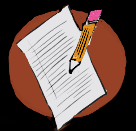 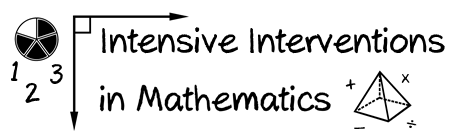 Watch this tutor use a flash card routine. What’s the routine? How does the student practice? How could you incorporate this strategy into your intensive intervention? 